Разработка сценария читательской конференции:«Дыкъэзыухъуреихь дунейр,  щ1ыуэпсыр адыгэ усак1уэхэм я тхыгъэхэм къызэрыщыгъэлъэгъуар»Учитель кабардинского языка и литературы: Харадурова Э.Х.«Дыкъэзыухъуреихь дунейр,  щ1ыуэпсыр адыгэ усак1уэхэм я тхыгъэхэмкъызэрыщыгъэлъэгъуар» темэмк1э тхылъаджэ конференцэ.Мурадхэр: - Дыкъэзыухъуреихь дунейр, щIыуэпсыр ди адыгэ усакIуэхэм я тхыгъэхэм къызэрыщыгъэлъэгъуам теухуа докладыр егъэщIын;- дыкъэзыухъуреихь дунейм и дахагъэр зыхегъэщIэн, ар зыуцIэпIри, зыгъэкъабзэри, зи IэмыщIэ илъри цIыхурауэ зэрыщытыр ягурыгъэIуэн;- гъэсэныгъэ и лъэныкъуэкIэ мы тхыгъэхэм ящIэлъ гупсысэ куур яжеIэн.                                          Докладыр                                                                                         Кавказ дахэу ди хэку лъапIэ,                                                                    ПлъапIэу щыIэм я нэхъыфI,                                                                    Хьэуа фIыгъэкIэ псом япэ,                                                                    Псы нэху дахэхэр зи куэд! ЩыжеIэ ди адыгэ усакIуэ нэхъыжьхэм ящыщ ЩэрэлIокъуэ Талъостэн и  «Кавказ дахэ» усэм. Мы псалъэхэм гурыIуэгъуэ къыпщащI цIыхум и хэкум, абы и хьэуа къабзэм, и щIыуэпсым  хуиIэ щытыкIэр, гъунапкъэншэщ и щIыналъэм хуиIэ лъагъуныгъэр.Дэтхэнэ зы цIыхуми, мы усэ сатырхэм зэрыжа1эм хуэдэу, сыт зэмани, сызыщыпсэу си щIыналъэр, щIыуэпсыр дэхарэт, хьэуар къабзарэт, псом нэхърэ нэхъыфIу  щытарэт жеIэ. ЖимыIэпIэри иIэкъым, сыт щхьэкIэ жыпIэмэ цIыхуу дунейм тетым, дэ къызэрытлъытэмкIэ, я  Хэкур, къыщалъхуа щIыналъэр, абы и щIыуэпсыр фIыуэ ялъагъуу, ягъэлъапIэу, яхъумэу къогъуэгурыкIуэ, къэгъуэгурыкIуэни хуейщ. Псом хуэмыдэу, ди Кавказыр, абы и щIыуэпсыр зыхуэбгъэдэн щымыIэу дахэщ, къулейщ. Нэхъыжьхэм зэрыжаIэжымкIэ, ди щIыналъэм и щIыуэпсым къемыхъуапсэ зыри щыIакъым, абы щыхьэт тохъуэ мы щIыпIэм зэ къэкIуа, зэ зылъэгъуа псори хьэщыкъ хуэхъуу зэрыщытар, зэрыщытыр.Апхуэдэ дыдэу, зым и дежкIи щэхукъым, ди щIыналъэм зауэ куэд зэрыщекIуэкIари. Сытыт а бийхэр апхуэдизрэ къыдэзэуэн, къыттеуэн хуей щIэхъур? Ар псоми ящIэр, ди щIыналъэр: Нарт – Санэ, ЕсэнтIыгу, Iуащхьэмахуэ, Гуэл щхъуантIэхэр, Шэджэм псыкъелъэхэр – дэтхэнэм и гугъу пщIын - Кавказ щIыналъэр, зыIэрагъэхьэн мурадкIэ къыттеуэу зэрыщытар, ауэ зыми къехъулIакъым ди лъахэр тIэщIихын, сыт щхьэкIэ жыпIэмэ абыхэм пэщIэтащ зи Лъахэ щIыуэпсым и теплъэм, и фIыгъуэм, и дахагъэм дихьэхауэ, ар фIыуэ, псэм хуэдэу, зылъагъуж ди цIыхухэр.Аращ ди щIыналъэр бийм имыубыду нобэрей ди зэманым къыщIэсари, къэзыгъэсари, ар гулъытэншэу къагъэнакъым ди усакIуэхэми. Ди къэхутэныгъэ лэжьыгъэми зи гугъу щытщIынур аращ, къэбэрдей усакIуэхэм я тхыгъэ Хэкум, абы и щIыуэпсым теухуахэрщ.Мурадымрэ къалэнымрэ: Адэжь щIыналъэр фIыуэ лъагъуным, хъумэным гъащIэм мыхьэнэуэ щаIэр мы ди къэхутэныгъэ лэжьыгъэм къыщыдгъэнэхуэну мурад тщIыри, мыпхуэдэ къалэнхэр зыхуэдгъэувыжащ: 1. ЩIыуэпсыр, дыкъэзыухъуреихь дунейр  адыгэ усакIуэхэм я тхыгъэхэм къызэрыщыгъэлъэгъуам  щыгъуазэ зытщIу,  нобэ абы  я щытыкIэхэм дыкIэлъыплъыну.3. Абыхэм теухуа ди адыгэ усакIуэхэм я усэхэр зэрызэщхьэщыкIыр, зэрызэщхьыр, абыхэм ящIэлъ гъэсэныгъэ – ущииныгъэ мыхьэнэ куур къэдгъэлъэгъуэну.4. ЩIыуэпсыр,  дыкъэзыухъуреихь дунейр гъэкъэбзэнымкIэ, хъумэнымкIэ лэжьыпхъэхэр къыхэдгъэщыну.Къэхутэныгъэ лэжьыгъэм и зэхэтыкIэр.  Ди лэжьыгъэр зэхэтщ: хэзыгъэгъуазэу, Iыхьищу, кIэух псалъэу, къэгъэсэбэпа литературэу.Хэзыгъэгъуазэм  къызэщIеубыдэ лэжьыгъэм и мыхьэнэр, мурадымрэ къалэнымрэ, темэр къыщIыхэтхар, лэжьыгъэр къыщыбгъэсэбэп хъунур.Япэ Iыхьэм «Адэжь щIыналъэр, абы и щIыуэпсыр ди адыгэ усакIуэ нэхъыжьхэм я усэхэм къызэрыщыгъэлъэгъуар»  фIэщIыгъэр хуэтщ1ри дэ дыщытепсэлъыхьащ ди адыгэ усакIуэ нэхъыжьхэу ЩэрэтлIокъуэ Талъустэн, ХъэхъупащIэ Амырхъан, КIуащ БетIал, ЩоджэнцIыкIу Iэдэм,  Балъкъэр Фоусэт сымэ  я усэхэм Хэкур, абы и  щIыуэпсыр къызэрыщыгъэлъэгъуам. Я усэхэм щыщ пычыгъуэхэр щапхъэу къэтхькIэрэ наIуэ къэтщIауэ къытщохъу Хэкум хуаIэ фIылъагъуныгъэр зихуэдизыр, абы и теплъэ дахэмк1э зэрызамыгъэнщ1у щытар.Щапхъэу къэсхьыну сыхуейт апхуэдэу зи Хэкур фIыуэ зылъагъуж, зи щIыналъэм и щIыуэпсым и дахагъыр, ар хъуэпсэгъуэу сыт щыгъуи зэрыщытыр псэкIэ зыхэзыщIэу щыта  усакIуэ КIуащ БетIал  и  мыпхуэдэ псалъэхэр Си Хэкууэ дыщэ губгъуэ,Къэхъугъэм и епэрКавказым щынэхъ фIыгъуэ,Дохьэхыр птеплъэ нэр. (СиХэку»)Дыкъэзыухъуреихь дунейри, псэ зыIут псори мамыру нэху къызэрекIым усакIуэхэр ину ирогушхуэ, ирогуфIэ: дэтхэнэ зыми и пщэдджыжьыр мамыру, къабзэу щагъэтыну хуейщ абыхэм.  ГурыIуэгъуэщ, апхуэдэу щытын папщIэ щIыуэпсыр дахэу,  хьэуар къабзэу щытын зэрыхуейр.«Хэкур, абы и щIыуэпсыр 50 – 90 гъэхэм ди   адыгэ усакiуэ цIэрыIуэхэм ятха тхыгъэхэм къызэрыщыгъэлъэгъуар»  жыхуиIэ етIуанэ Iыхьэм адыгэ усакIуэхэм я тхыгъэ щIыуэпсыр къызыщыгъэлъэгъуахэм  дыщытепсэлъыхьащ. Апхуэдэ усакIуэхэщ Джэдгъэф Борис, Гъубжокъуэ Лиуан, Къагъырмэс Борис, Тхьэгъэзит Зубер сымэ. ИщхьэкIэ зэрыщыжытIащи, Хэкур, лъахэр, щIыналъэм  и щIыуэпсыр –абы нэхъ лъапIэ бгъэдэлъынкIэ хъунукъым цIыхум, аращ а макъамэр ди усакIуэхэм я бзэгупэ щIытемыкIыр, я усэхэм и нэхъыфIыпIэр абы щIытраухуэр. Къалэмыр зыгъабзэ дэтхэнэми и гущIэм щегъафIэ лъахэр, лъахэм и щIыуэпсыр, и псалъитIым язщ, и нэгум щIэт зэпытщ.Зи цIэ къитIуа усакIуэхэм я псалъэхэмкIэ гурыIуэгъуэщ, дэнэ щIыпIэ ущымыIэми, дэнэ укъыщыщIимыдзами уи хэкур пщыгъупщэ зэрымыхъунур, сыт щыгъуи ар уи гум илъын зэрыхуейр.  … Дэнэ сымыкIуами, сыпхуэфащэу СыкъэкIуэжыфмэ, сыту сехъулIат! Ди лъэпкъ нагъыщэу къуршхэм я тхьэмадэ, Узгъэпудмэ, къызэх пу нэлат!   (ЩыжеIэ и усэм Гъубжокъуэ Лиуан).Ещанэ Iыхьэм «Хэкур, абы и щIыуэпсыр иджырей ди адыгэ усакIуэ ныбжьыщIэхэм я тхыгъэхэм къызэрыщыгъэлъэгъуар»  жыхуиIэм дэ дыщытепсэлъыхьащ усакIуэ нэхъыжьхэм зыкIи зыкъыкIэрамыгъэхуу, ди  нобэрей усакIуэ ныбжьыщIэхэми лъахэм и щIыуэпсым траухуа  тхыгъэхэм щыщхэм.   Апхуэдэхэщ  Мыкъуэжь Анэтолэ, Къаныкъуэ Заринэ, Хъуэжэ Жаннэ, Гугъуэт Зэремэ, МахуэлI Нарзан сымэ. Адэжь щIыналъэм и теплъэ дахэр, абы и щIыуэпсым, и щIыпIэ щхьэхуэхэм яIэ щытыкIэр, дыкъэзыухъуреихь дунейм, щIыуэпсым я щэхур, езы усакIуэхэр а псоми зэрахущытыр щыболъагъу зи цIэ къитIуа авторхэм я IэдакъэщIэкIхэм.Абы ипкъ иткIэ, усэхэм къызэрыджаIэм хуэдэу, цIыхубэм и акъылыр, и гулъытэр сытым дежи хунэсу щытын хуейщ и щIыуэпсыр зэрихъумэным. А лъэныкъуэмкIэ укъыщеплъмэ, цIыхум имыщIагъэкIэ илэжь мыхъумыщIагъэм, щIыуэпсым  ифI къызыхэмыкIа Iуэхугъуэхэм нобэрей щIэблэр хуэмызэн щхьэкIэ, абы и къэкIуэнур нэхъ тынш, дахэ, къабзэ хъун папщIэ усэхэм я мыхьэнэр мылъытэщ. Мыбыхэм езым яхэтщ илъэсищэ зи ныбжьи, дызэрыт лъэхъэнэм ятхаи. Абыхэм къызэщIаубыдэ Хэкум, щIыуэпсым и лъэныкъуэ псори, нэгъуэщIу жыпIэмэ, мы усэ лIэужьыгъуэхэр сыт хуэдэ зэманми докIу, мыкIуэдыжу мэпсэу, щIэблэм  щIыуэпсыр ихъумэнымкIэ, и Хэкур фIыуэ илъагъунымкIэ ирибгъэсэну уасэ зимыIэж Iэмэпсымэшхуэщ, яджмэ, къагъэсэбэпмэ.ИкIи, дызытетхыхьахэмкIэ,  дэ гурыIуэгъуэ тщыхъуащ  щIыуэпсыр зыуцIэпIри, зыгъэкъабзэри, зыхъумэри ц1ыхурауэ зэрыщытыр.Япэрауэ, дэ дызэрегупсысымкIэ, дыкъэзыухъуреихь дунейр, абы и щIыуэпсыр быдэу еуцIэпI, Iисраф ещI ди хъуреягъкIэ щекIуэкI зауэм. Абы унэхэр, псэуалъэхэр зэтрекъутэ, губгъуэхэр, тафэхэр зэман куэдкIэ зыкIи къэмысэбэпу Iисраф ещI, а псом хьэуа къабзэр яуцIэпI. ТхузэфIэкIатэмэ, зыщIыпIэкIи зауэ щыдгъэIэнутэкъым, щIыуэпсыр едгъэуцIэпIынутэкъым, дахэу, къабзэу щыдгъэтынут, ауэ, ди жагъуэ зэрыхъунщи, дыIэмалыншэщ, къару худиIэкъым зауэ щыдмыгъэIэну. Дэ тхузэфIэкIынур, тхуэщIэнур  езым зауэр къэдмыгъэхъеинырщ, ди щIыуэпсыр зэрытхузэфIэкIкIэ тхъумэныр, къабзэу щыдгъэтыныращи, тхузэфIэкI псори длэжьын хуейщ абы папщIэкIэ. ЕтIуанэрауэ, дыкIэлъыплъу къызэрытхутамкIэ, илъэсым тонн мелуан 60 къэралым куэншыбу щыхыфIадзэ, гектар бжыгъэкIэ къапщтэмэ, ар мин 50 мэхъу.  Къалэхэм, къуажэхэм я гъунэгъуу куэншыб идзыпIэр щащI, фабрикэхэм, заводхэм щхъухь зыхэлъ куэншыб куэд къыхыфIадзэ, псыежэх, гуэл хуэдэхэм,  нэхъыбэжу,  хэмыфыхьын, хэмык1уэдэн куэншыбхэр хадзэри яуцIэпI, абыхэм псыр зэрауцIэпIым нэмыщIкIи, псы псэущхьэ куэдхэри ягъалIэ, куэдым зэран яхуохъу, а псоми щIыуэпсыр быдэу Iисраф ящI, зэIагъэхьэ. Иджыпсту дызэрыт зэманым псым лейуэ ирахым, куэншыбу хакIутэм, пластмас птулъкIэу, гъухулъэу  хадзэм зы кIэ гуэр имыIэу щытмэ, дяпэ зы илъэс 20-30 хуэдизкIэ, бдзэжьейуэ тенджызым хэсым нэхърэ нэхъыбэ хъуну къалъытэ щIэныгъэлIхэм. КъищнэмыщIауэ, цIыхухэм мэзхэм гулъытэ лъэпкъ хуащIыжыркъым, ефакIуэ – ешхакIуэ,  нэгузыужьакIуэ макIуэхэри, иужькIэ я куэншыбхэр Iуахыжыркъым, нэхъеижыр, иныкъуэхэм мафIэ щIадзэри, ямыгъэункIыфIыжу къагъанэри къыщIокIыж. МафIэм зеубгъури мэзыр зэщIещтэ, жыгхэр, къэкIыгъэхэр зэтресхьэ. КъэкIыгъэм лейуэ ирахым нэмыщIкIэ, лажьэ ямыIэу мэз псэущхьэ куэд хесхьэ мафIэм. Ещанэрауэ, щIым хэмыкIуэдэну, хэмыфыхьыну тхылъымпIэпс, абдж сыт хуэдэхэр  цIыхухэм хыфIэддзэн хуейтэкъым, ауэ хыфIыдодзэр, ди ужькIи ар зыми къищыпыжыркъым, абыкIэ щIыпIэ, гъуэгу Iуфэ куэд уцIэпIа мэхъу. Псоми зэрытщIэщи, тхылъымпIэпсхэр илъэс 60–70-кIэ, пластмас птулъкIэхэр илъэс 500-кIэ щIым хэфыхьыркъым. Аращи, куэншыбхэр IухыжынымкIэ щIыхьэхухэр нэхъыбэу егъэкIуэкIын, щIыуэпсыр зыуцIэпIхэм егъэкъэбзэжын, тезыр ятелъхьэу, къуэды нэхъыбэ егъэпшынын, гъэукIытэн, гъэшынэн хуейуэ къыдолъытэ.Къэхъугъэм лейуэЗыри къигъэщIакъым.ИIэжщ и хабзи,Хъунум тевгъэтыж.Хым фыщимышэ –ФхуигъэгъущыкIынкъым,Бгыр бгыуэ, мэзыр мэзуЩывгъэтыж.Бэшэчщ къэхъугъэр,Ауэ хуэмыхьыжуЛей кIэлъызетхьэрХъум къыщиудын,Iущагъ – хьилагъкIиДыпэмылъэщыжу,IэубыдыпIэншэу,Къыдидзынщ удын…(Мыкъуэжь Анэтолэ « Къэхъугъэм лейуэЗыри къигъэщIакъым») Дызэрыт 2017 гъэр экологием и гъэщи, ар зыщыдмыгъэгъупщэу, лэжьыгъэ нэхъыбэ абы теухуауэ зэрыдлэжьыным, тхыгъэхэри зэрыдджыным, ахэр къызэрыдгъэсэбэпыным  иужь дитын хуейщ. ИкIи, дэтхэнэ зы усакIуэми хуэдэу, цIыхум  и нэр щыплъэр, и лъэр щыщIэкIыр, и бзэр щыпсалъэр псэм нэхърэ нэхъ игъэлъапIэ и лъахэр, лъахэм и щIыуэпсыр щIэращIэу, къабзэу, и уафэр къащхъуэрэ и щIылъэр щхъуантIэу, и дунейр мамыру  илъагъумэщи, аращ абы гухэхъуэгъуэ къезытыр, дунейм ехыжын хуей щыхъукIи уэсят къызыхуищIыжыр аращ:	Уэшх къошх,          Е цыIэрылъхьэу уэсыр къос –         Ди щIылъэр щремыщIэ зэи удз дахэ!         Ажалыр бжэм нэхъ благъэщ –         Хъумэ къэс –        «Си ужьыр махуэ пхухъу…» -         БжызоIэ, лъахэ. (АфIэунэ Лиуан «Си лъахэ, си удз дахэ»)  Еджак1уэхэм докладыр зэпкърегъэхын. 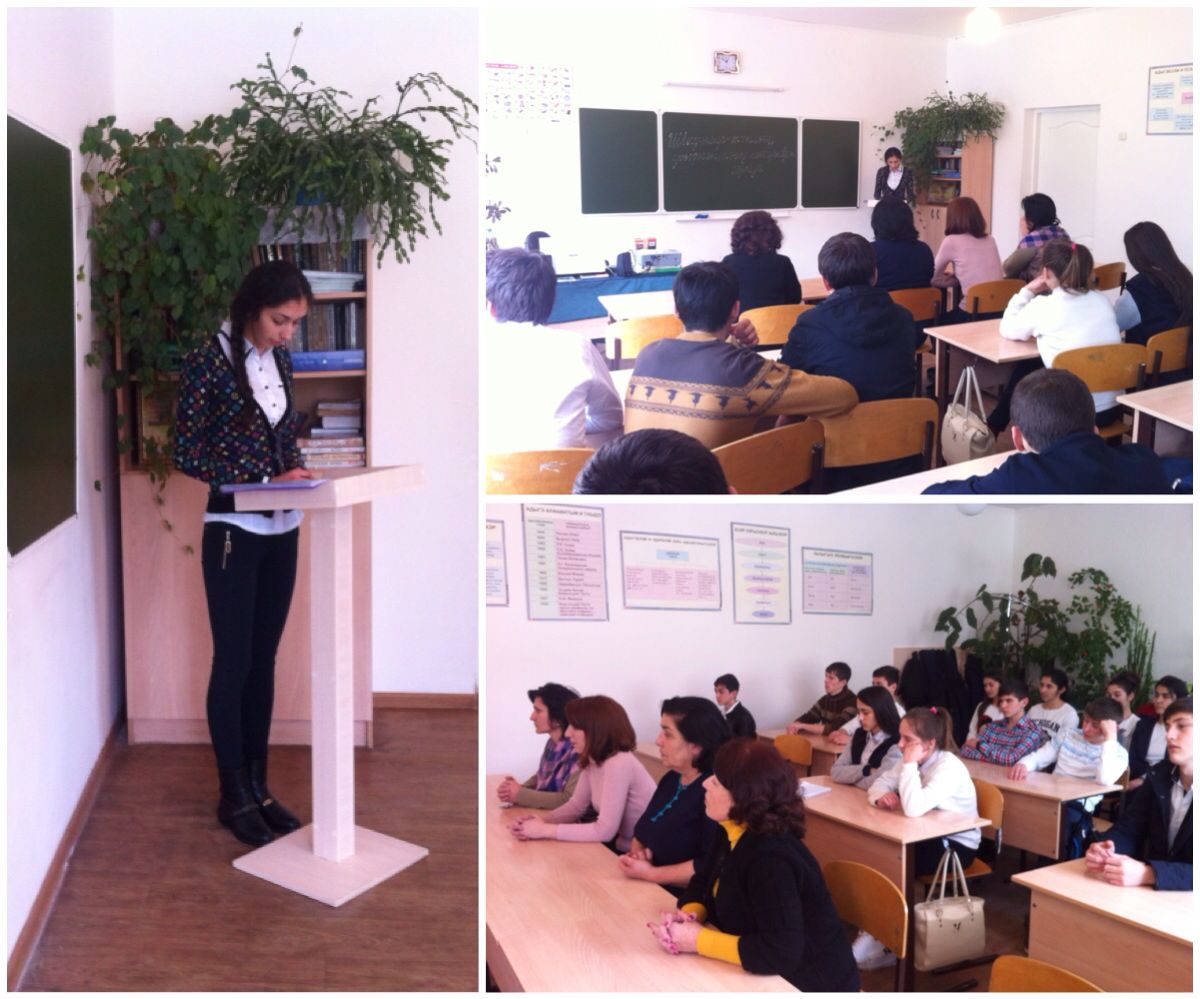 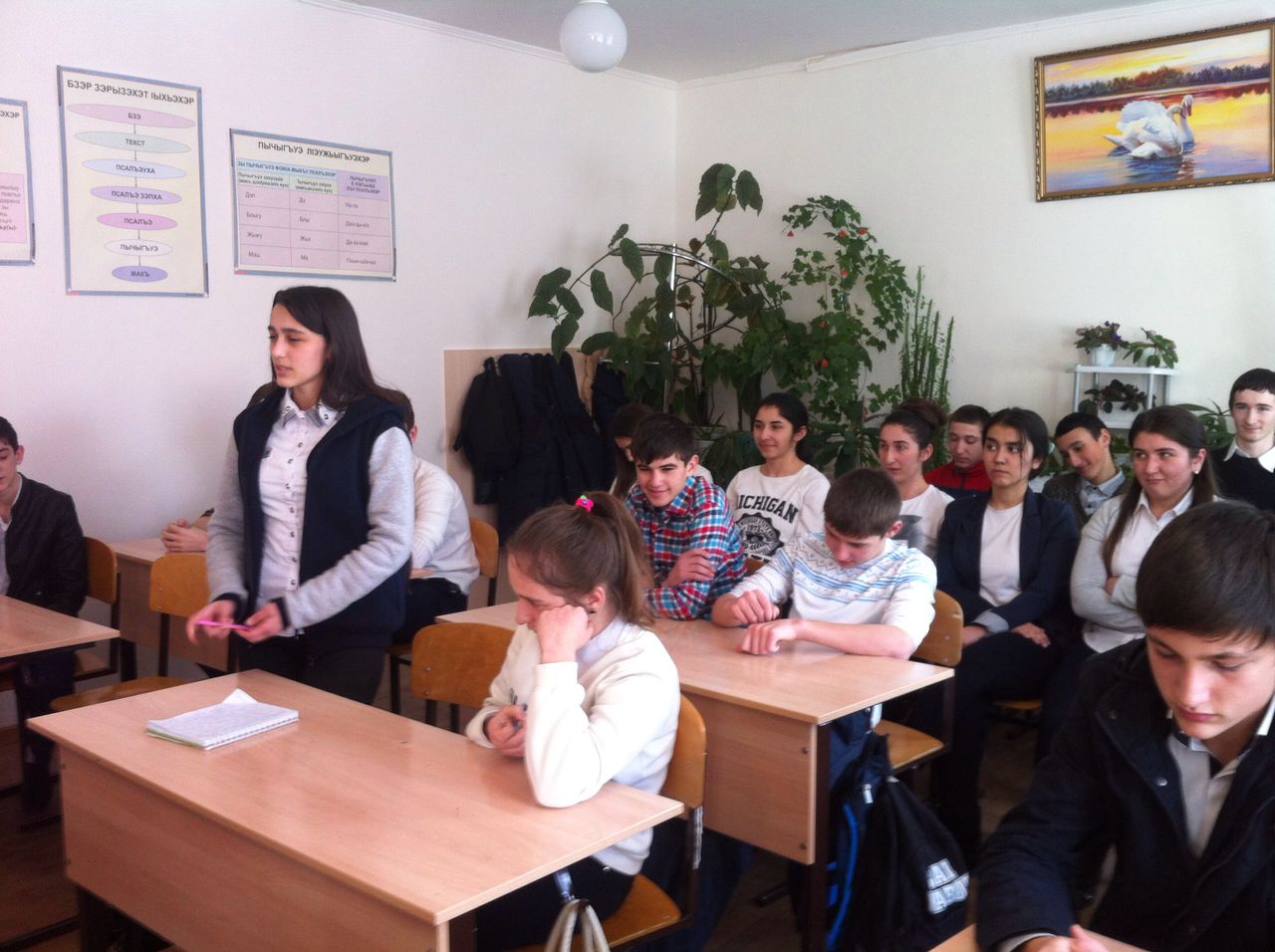 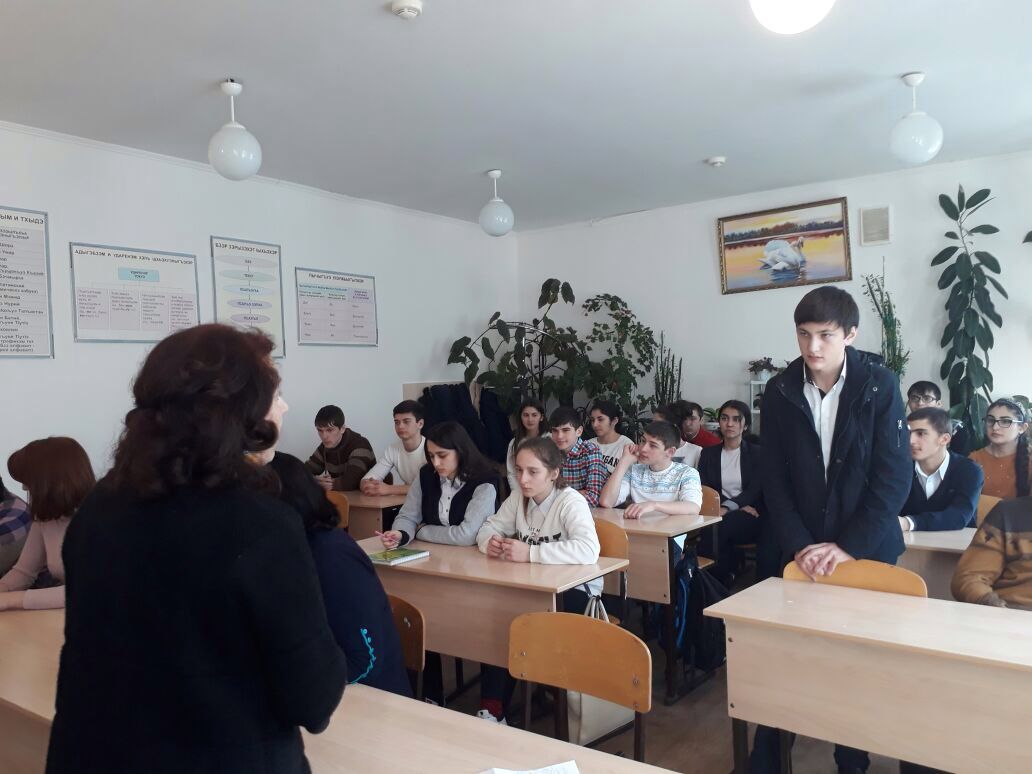 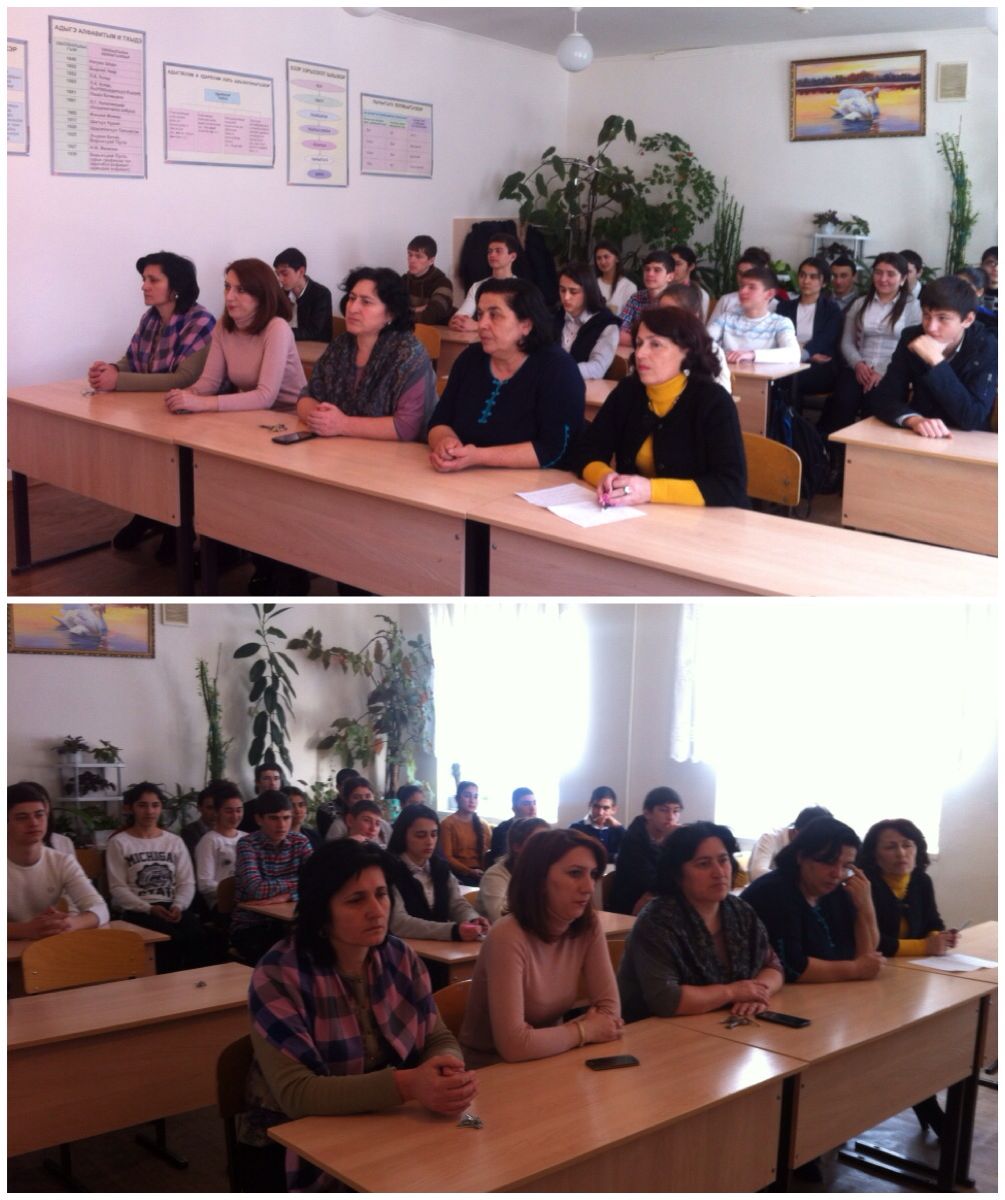 